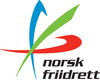       TERMINLISTE SESONGEN 2016         Norsk friidrett Aust og Vest AgderAlle arrangementer i terminlista skal også legges inn i terminlista til friidrettsforbundet via Sportsadmin eller mosjon friidrett.no. Det er arrangørenes ansvar. Det er informasjonen i forbundets terminliste som er den endelige og korrekte. For at stevneresultatene skal bli godkjent skal arrangementene registreres og godkjennes av NFIF. Det er arrangørens ansvar for at dette blir gjort.I alle stevner som går på bane skal det betales lisens og arrangøren er pliktig til å kontrollere dette. For løp utenom bane godkjennes det også at det betales engangslisens. Resultatlistene skal lages etter NFIF godkjent mal, ellers vil de ikke automatisk bli lagt inn i nasjonal statistikk. Se på NFIF sine hjemmesider hvordan resultater skal rapporteres.Terminlista for 2016 vil bli publisert i «papirformatet» på kretsens hjemmeside- adresse https// www.friidrett.no/agder. Forandringer må gjøres via sportsadmin eller mosjon.friidrett.no. Lista sendes lag og enkeltpersoner som ønsker det. Spørsmål om arrangementene rettes direkte til kontaktpersoner for lagene eller til daglig leder i AAFIK og VAFIK Jon Fjeld – på mail jonbesse.fjeld@friidrett.no eller på telefon 41227209         				Utgave pr. 6.april________________________________________________________________________   Norsk Friidrett AgderAust og Vest Agder Friidrettskretser__________________________________________________Kontakttelefoner og mailadresser til lag og arrangører:Klubber i Aust-AgderBirkenes IL		Oddvar Glidje (hovedlaget)	o-gli@online.no 		95159514Dristug IL						post@dristug.no Dypvåg IL		Per Chr. Sandberg		pcsan@online.no 		91534456Dølemo IL						e-baas@frisurf.noIL Express 		Henrik Kofoed Nielsen		henrikkn@uia.no		91873543Gjerstad IL		Mona Hoel			mona@gjerstad.no 		90543336Gjeving IL		Fredrik Marcussen		fmarcussen@yahoo.com 	90945321IL Grane		Bjarne Tufte			bjarne.tufte@ae.no 		90933565IL Grane 		Arild Uldal 			arilduld@online.no 		99399261IL Gry			Linda Vegusdal Stølen 		li-stoel@online.no 		99549982Herefoss IL		Hans Topland			hetopland@hotmail.com 	99788350Hovden Sportsklubb	Micke Paalson			mickepaalsson@hotmail.comIdun IL			Morten Gregersen		mogrege@online.no		41502827LIL 			Carl John Hansen		 c-john@online.no		45258973LIL	Stein Erik Kvam	       steinerik.kvam@krusesmith.no 	91386189Iveland IL		Torstein Bærheim		t-baerheim@hotmail.no		37961821Otra IL			Odd Harald Robstad		odd.harald.robstad@vabb.no	47452140Otra IL			Olav Magne Tveitå		olavtveitaa@gmail.com 	90586766Rygene IL						rygeneil@live.no Sørild FIK		Roar Flatland			roar.flatland@gmail.com	48114858Sørild FIK		Karen Ellegård Fjermeros	K-aksne@online.noIL Sørfjell		John Skaare			john.skaare@losmail.com	90936325IL Sørfjell		Per Erik Hansen		p-ehans@online.no		41213029Strengereid IL		Ken Ellingsen			ken_ell@hotmail.com 		41522565Tvedestrand T &IF	Gunnar Bjørn Solfjeld		gbs@tamail.no			97542224Tvedestrand T&IF	Asbjørn Solfjeld		asbjorn@solfjeld@online.no     97424644Valle IL		Anne Liv Lidtveit		post@valleil.no			99386630Varild IL		Laila Nylund			lanylund@hotmail.com		99211769Vegårshei IL		Inge Lines			leder@heia-heia.noVegårshei IL		triatlon				sveinungass@outlook.comØ Tromøy T&IK	Geir Svendsen 			geisven@online.no		95819204Klubber i Vest-AgderBjelland IL		Siri T Solås			siritrygsland@hotmail.com 	97182401FIF			Johan Kåre Mathiassen		jokaare@online.no		48108232Fjotland IL		Anette Sanden Engedal		anettesanden@hotmail.com 	97709903Framsteg IL		Erling Haugeland		ilframsteg@live.no		97070345Giv Akt		Sigve Simonsen		sigve.simonsen@repstad.no	95495152Gyland IL		Anja Lyding							95293736Harkmark IL		Jan Olsen			j-olse5@online.no		97768131HIL			Tor Ingvar Njerve		tinjerve@gmail.com 		45275697HIL			Steinar Jacobsen		sjsteinar0@gmail.com                93640291Holum IL		Gunn Storsveen			gunn.storsveen@hotmail.com	40213504Holum IL		Tormod Svindstad		KGK 			Ole P Saugen			psaugen@online.no                   92031749Kristiansandsvandrerne Kari Mestad			psaugen@online.no		97027803KIF 			Inger Steinsland		ib.steinsland@gmail.com	90507725KLK			Finn Kollstad 			finn@kollstad.as 		48999300Konsmo IL		Siv Erika Hunsdal		serik-hu@online.no		40482831Kvinesdal IL						kv-il@frisurf.no Kvås IL		Jan Rune Birkeland		jrb@birkelandbruk.no		90845384Lista IL			Frank Andersen							90596563Lista IL 		Rune Grimsby			 rune.grimsby@vabb.no	91869684Lyngdal IL 		Torrey Enoksen 		 torrey@online.no		90823330Lyngdal IL 		Jens Arild Johannessen		jens.arild.johannessen@e-h.kommune.noLyngdal Triatlon					ja-s-sak@online.noMarnadal IL		Ruth Ramsland Møll		rutti0103@yahoo.no       	93445592MHI 			Kalle Glomsaker 		 kalle@maraton.no 		90132838MHI			Tor Evert Bentsen		 teb@l-a.no			91853336Spangerieid IL 		Håkon Hjellup			haakon.hjellup@gmail.com	 90871576Søgne IL		Kristen Fløgstad		kristen.flogstad@yahoo.no	 91755986Søgne IL		Jon Fjeld			jon.b.fjeld@uia.no		41227209Tonstad IL		nils.inge.gauthun		nils.inge.gauthun@gmail.com	90157011IL Vindbjart		Per Erik Malterudbakken	pererikmalterudbakken@hotmail.com 											97793228IL Vindbjart 		Bjørg Reber			b-reber@online.no 		90643212IL Vindbjart		Thom Gunnulfsen		thom@gunnulfsen.com              Vigmostad IL		Maria Lea Hennestad		marialeahe@hotmail.com IK Våg			Elke Udelhoven		elke.udelhoven@outlook.com	48208901Ik Våg			Espen Andve							38087287IK Våg			Frank Oscar Andersen		frakoscar.andersen@hotmail.com 91347994Åseral IL		Kristine Forgard		fkristineh@hotmail.com	Åseral IL		Jan Oddvar Lindeikro		jol@aseral.kommune.no  	90176450Terminliste for april - desember 2016 Aust- og Vest-Agder FriidrettskretsApril 2016Lørdag 09.04	Furulundstafetten						        MHI-Friidrett		kl. 14.00					      Lysthuset, Furulunden Mandal Innbydelse er sendt alle lag med klasser, løyper mv.Henvendelse til : Kalle Glomsaker 90132838 – Tor Evert Bentsen 91853336Påmelding innen 6. april til teb@l-a.noLørdag 09.04	Kristiansand Ultra							KLKUltraløp i terrenget rundt Kristiansand. Det løpes over Bymarka og Skråstad. Distanser 20 km og 60 km med utgangspunkt fra Aqurama. Start kl. 08.00 på 60 km og kl. 12 for 20 km. Nettside:					www.krsultra.noKontaktperson: 					Thomas ØderudLørdag - Søndag 09.04 –10.04 	NM terrengløp kort løype + stafetter					Stavanger		Menn: 3 km, Kvinner: 2 km. Se link Min Idrett 		 		Mandag 11.04	Terrengløp – Langenes skole				  		        Søgne ILkl. 18.00: Påmelding før start 				            	      Langenes stadion Distanser:	Under 8 år:	  400 m8 - 12 år: 	  700 m,13 -14 år: 	1400 m, 15 år + sen og veteraner 3,5 kmKvernhus vannet rundt. Info.: Lena Odinsen og Jon Fjeld 41227209Tysdag 12.04	Terrengkarusell Setesdal løp nr.1		 			         Otra IL		kl.18.30 							      Hornnes stadionPåmelding ved start.Startkontingent: Barn kr. 30.-, voksne over 16 år kr. 50.-, familie kr. 100.- Kontaktperson: Odd Harald Robstad odd.harald.robstad@vabb.noLørdag 16.04	Arendalsstafetten						         Grane Friidrett		kl. 15.00: Start og vekslinger i Kirkegata, Arendal		Rekruttklasse: 4 x 290 m, 10-11 år, 12-14 år, kort løype, 4 etapper15 år og eldre: lang løype, 4 etapper.Egen innbydelse er sendt til lagene. Påmelding innen 12.aprilKontaktperson: Tønnes Kristian Larsen 94144223Startkontingent: kr. 300.- for lag i aldersbestemte klasser, kr. 400.- for øvrige.Søndag 17.04 	Hamburgmaraton – felles tur						        Hamburg		Kontakt Kalle Glomsaker – 38260504 - 90132838 eller Egil Lehne 90135844 for mer info om turen og påmelding, se: www.maraton.no Tysdag 19.04   Terrengkarusell Setesdal løp nr. 2					        Otra IL		Kl. 18.30								Evje stadionDet er også karuselløp for barn født 2008 og yngre, de løper 200 m,født 2008 – 2006 løper 400 m (ikke KM).		Påmelding ved start. Kontaktperson: Odd Harald Robstad.Tirsdag 19.04	KM terrengløp begge Agderfylkene 					KLK	kl. 18.30 Løyper i traseene som skal brukes i Nordisk i terrengløp	Gimlemoen	10 – 12 år (født 2006 – 2004): 1000m 					Kristiansand13 – 14 år (født 2002 - 2003): 1500m15 år og eldre, samt veteraner kvinner og menn: 3 kmPåmelding innen. 17.04 til Finn Kollstad på mail finn@kollstad.as	Startkontingent kr. 50.- 10-14 år. Øvrige kr.75.-Etteranmelding mulig ved start. Onsdag 20.04	Kappgang vei								KGK		kl. 18.00	Distanse: 1000 m    			             Kristiansand stadion   Onsdag 20.04 Treningsstevne								HIL		kl. 18.30							Kristiansand stadionLørdag 23.04 	Fevik halvmaraton							     IL Express kl.14.00 							             Fevik stadion påmelding senest 23.april eller på startstedet 30 min før start.E-post henrikkn@uia.no, eller tlf. 37048789. Medarrangør KRIKSøndag 24.04   Tvedestrandstafetten						        	          TT&IF		kl. 15.00						        Tvedestrand barneskole 		Rekruttløype: 	10 år		Kort løype: 	12-14 år		Mellomløype: 	16 år, alle kvinneklasser og Trim kvinner og menn		Langløypa:	Alle klasser for menn junior, senior, veteran og bedriftStartkontingent: kr. 250.- 	lang løype (menn jr, sen, vet og bedrift)  kr. 200.-	kvinner – J 16 og G 16.				 kr. 150.- 	i øvrige klasser Påmelding innen 21. april til: TT&IF friidrett v/ Gunnar B. Solfjeld, 4900 Tvedestrand tlf. 37162641/ 97542224                          e-post: gbs@getmail.no Asbjørn Solfjeld, tlf. 37162686/ 97424644 e-post: asbjorn@solfjeld.no  Egen innbydelse sendes lagene.Mandag 25.04	Klubbmesterskap i Terrengløp 					     Søgne IL		Løyper 500 m 1300 m 2600 m (barnemorotonløypa)		        Søgne stadion		kl. 17.30	Født 2007 og senere		kl. 18.00  	Født 2005-2006		kl. 18.30   	Født 2003-2004		kl. 18.45 	Alle andre klasser 1 og 2 runder Påmelding ved start.  Premieutdeling på klubbhuset kl. 19.00Tysdag	 26.04	Terrengkarusell Setesdal løp nr. 3		 			         Otra IL		kl.18.30 							Byglandsfjord skulePåmelding ved start fra kl.17.30Kontaktperson Odd Harald Robstad Mai 2016 Tirsdag 03.05	Skau Skau løpet							VABIK		10.3 og 19.3 km							KristiansandTysdag 03.05	Terrengkarusell Setesdal løp nr. 4				       	           Gry IL		kl.18.30 						           Engesland Idrettsplass		Påmelding ved start, kontaktperson: Odd Harald Robstad.Onsdag 04.05	Treningsstevne 								HIL		Øvelser ikke bestemt Start 18.30				       Kr.sand stadionTorsdag 05.05 Mosjonsarrangementet «Tjomsevannet»				      Søgne IL		Start og mål på Søgne vg. skole. Påmelding før start.Start fra kl.11.30: Tjomsevannet rundt: 6.5 km, uten tidtaking 		Startkontingent: kr. 100.-, familier: max. kr. 300.-Må være i mål senest kl. 14.00 (premieutdeling)Start kl. 12.30: ”Lille Tjomsevannet” Terrengløp for barn 8/9 - 12 år: 1500 m. Startkontingent: kr. 50.-.  Start kl. 12.40: Barneløpet ”Bitte lille Tjomsevannet” Terrengløp for barn fra 4 år til 7/8 år: 400 m. Startkontingent: kr. 20.-. Mosjonsløp «Tjomsevannet Rundt» Start kl. 13.00: 6.5km Startkontingent: kr.100.- + engansgslisens kr.20.-. 		Alle får minnepremie ved målpassering Premieutdeling ca kl. 13.50. Trekning på startnummer.Kontaktperson Jon Fjeld 41227209 Lørdag 07.05  Holmenkollstafetten							       OsloTysdag 10.05	Terrengkarusell Setesdal løp nr. 5					       Gry IL		kl.18.30 						        Engesland Idrettsplass		Påmelding ved start, kontaktperson: Odd Harald Robstad.Tirsdag 10.05 Tinestafetten                                                                                                      		Tvedestrand, Evje, Grimstad, Arendal, Mandal, Vennesla, Lyngdal, Kr.sand.Lyngmyr Stadion 	kl  09.30		Tallak Olav Grytting,Lyngmyr skole		Lunderød Stadion 	kl. 09.00		Arild Uldal, Birkenlund skole		Evje  Stadion		kl. 12.15		Tony Halsall		Levermyr Stadion	kl. 11.00		Roar Flatland		Idrettsparken Mandal	kl. 11.00		Bjørn Arild Hovstøl, Blomdalen		Lyngdal Stadion	kl. 11.00		Torrey EnkosenKr.sand Stadion	kl. 11.00		Tor Ingvar NjerveVesterdalen skole	kl. 09.00		Siv E GlendrangeVennesla  se 31.mai	kl. 09.00		Ole WilhelmsenOnsdag 11.05  HIL – treff							           Hannevika IL		kl. 18.30						           Kristiansand stadion 		Øvelser: 200 m, 600/800 m, 3000 m, høyde, kule, spyd.Lørdag14.05	Grimstadlekene: Rekruttenes dag					      Sørild FIK	 	kl.10.30 							       Levermyr stadion		Klasse 7-9 år: 40 m, ballkast, lengde		Startkontingent: kr. 60 pr. utøver		Opplysninger og påmelding:			se info Grimstadlekene		Bankgiro:2800 26 28939			se info GrimstadlekeneLørdag14.05   Grimstadlekene  Kretskarusellstevne  nr. 1 Agder 		Sørild FIK	                kl. 12.00						              Levermyr stadion	Øvelser:	Jenter og gutter:		10 ÅR:	60 m	600 m	lengde, kule	11 ÅR:	60 m          	600 m	lengde, kule	12 ÅR:	60 m 	600 m	høyde, kule		13 ÅR:	60 m	600 m	lengde, kule 	 14 ÅR:	60 m	600 m	høyde ,kule	15 ÅR:	 100 m        	600 m	lengde, spyd,	stav           	16 ÅR:	 100 m	600 m	høyde, spyd, 	stav 	17 ÅR 	jenter og gutter 	spyd, høyde	   	Senior 	 100 m,400 m,800 m, lengde, spyd, stav	Hekk:	J 17:	100 m (76.2 cm)	G 17/19: 	110 m (100 cm)	KS:	100 m (84 cm)	MS:	110 m (106.7 cm)	Utover dette stiller utøvere over 16 år som senior.	Startkontingent:	10 – 15år:   	Kr. 75,-  pr. øvelse	16 år og eldre: 	Kr. 100,- pr. øvelse	Opplysninger:	Karen Ellegaard Fjermeros 	k-aksne@online.no	Påmelding online Sportsadmin eller min idrett innen 07.05.2015	Startkontingent sendes bankgiro:	2800.26.28939 	Stevnet er åpent for funksjonshemmede med følgende øvelser: 60 m, lengde og ball.Lørdag14.05. 	Mandalsløpet								  MHI/DNMkl. 14.00 					      Lysthuset, Furulunden, Mandal Påmelding på startstedet fra kl.12.00Konkurranse- og mosjonsklasser: 4.8 km og 9.6 kmPåmelding til Mandalsløpet 2014, Einerveien 1, 4515 Mandal.Info: Egil: 90135844 eller Kalle 90132838  info : www.maraton.noStartkont. Kr. 150.- i konkurranseklasse og kr. 100.- i mosjon.Mandag 16.05 Skifjelløpet								Lillesand IL		Kontakt Lillesand IL Carl John Hansen for info.Onsdag 18.05  Terrengkarusell Setesdal løp nr.6 					          Gry IL		kl.18.30 						        Engesland IdrettsplassPåmelding ved startPremieutdelingAlle som har deltatt i fire løp blir premiertOnsdag 18.05. Norwegian Grand Prix Elitestevne 1					Hamar			Se egen hjemmeside NGP Hamar      Onsdag18.05	Gangstevne								       KGK		kl.18.00							Kristiansand stadion		Øvelse:3000 m, kontaktperson: Ole Petter SaugenLørdag 21.05	Lyngdalslekene							   Lyngdal IL		kl.12.00							       Lyngdal stadion		Øvelser og klasser:		10 – 14 år: 60 m, 600 m, lengde, slegge, diskos15 – 19 år og KS/MS: 100 m, 400 m 600 m, 1500 m, lengde, tresteg, slegge, diskos. Innlagt slegge- og diskosringenStartkontingent kr.75.- pr. øvelse under 15 år, kr. 100.- for øvrigePåmelding: online min idrett/sportsadminKontaktperson: Torrey EnoksenSøndag	 22.05	Løpsstevne 3000 m/5000 m					  	   IL Expresskl.14.30 Påmelding før start 				          		 Fevik StadionØvelser: 3000 m og 5000 m for kvinner og mennKM 5000 m for veteraner, AgderKontaktperson: Henrik Kofoed Nielsen henrikkn@uia.no eller telf  37048789Lørdag –søndag 21. - 22.05	NM Mangekamp							Nittedal		Se invitasjon NFIF terminlisteLørdag– søndag		21. -  22.05        NM stafetter på bane 							Trondheim   	             Se invitasjon NFIF terminliste og egen nettside.	Mandag 23.05 Rekruttstevne								Listakl. .17.00Tirsdag 24.05	Lagmesterskap Agder (også for Aust-Agder)			     VAFIK/ Søgne IL		kl. 18.00 							          Søgne stadion		Øvelser: 100 m, 800 m, 3000 m, lengde, høyde, kule, spyd, 4x100m		Hvert lag stiller med inntil 3 deltakere i hver øvelse ogde 2 beste res. teller i sammendraget – Tyrvingtabellenbenyttes – 19 år og eldre benytter tabellen for 19 år. NB – ikke alle øvelser har Tyrvingtabell for alle klasser, for eksempel 100 m. 4 forsøk i hopp og kast, kastredskap som normalt for aldersklassen. Tidsskjema er fastlagt. Ingen får forsøk utenom tur. Startkontingent. kr. 200.- pr. lag. Sendes til kretsens bankkonto:7325054933. Vinnerlag 1.får kr. 2016.- fra Mandal Sportservice, Nr. 2 får kr. 1000.- og Nr. 3 får kr. 500.		Lagene tar med utfylte startkort som leveres sekretariatet før startPåmelding til kretskontoret v/Jonbesse.fjeld@friidrett.no innen 20.maiØvelsesansvar: Holum: kule, KIF: spyd, Søgne: Høyde, MHI: lengde, KIF/ Søgne/HIL: Løp speaker og sekretariat. Hvis det stiller lag fra Aust-Agder må de påta seg arrangementsansavar.Torsdag 26.05	KM Agder Senior Del 1 					            Våg, KIF, HIL+ stevne i slegge, diskos og stav alle klasser		                Kristiansand stadion							        			Slegge og diskos inngår i slegge og diskosringen     	 	KM senior øvelser: 110/100 m hk, 1500 m, 400 m hk, stav, tresteg,kule, diskos.		HIL ansvar for slegge og diskos, Våg tresteg KIF øvrige øvelserPåmelding i KM på mail til Jonbesse.fjeld@friidrett.no innen 25.mai, etteranmeldingPåmelding på stedet i slegge, diskos og stav for de som ikke deltar i KMStartkontingent kreves inn av Norsk friidrett Agder etter stevnet.Torsdag 26.05  KM 11 – 14 år i Aust-Agder				                                      Sørild    		Kretskarusellen for 10-14 år for Agder stevne nr. 2	 	      Levermyr stadion		 men kun aust-egder kan delta. Start kl. 18.00					          		 		10 år: 60 m, 600, kule, lengde, korthekk		11 år: 60 m, 600, kule, høyde, korthekk12 år: 60 m, 600, kule, lengde, korthekk13 år: 60 m, 600, høyde, kule, korthekk 		14 år: 60 m, 600, lengde, kule, korthekk Startkontingent kr. 50 i KM. Ikke KM for 10 åringene, kun karusell		Påmelding online. MIN IDRETT/ SPORTSADMIN innen 24. mai	         		Lørdag 28. – søndag 29.05: Herkules – Kjølneslekene			   Skien – PorsgrunnLørdag   28.05	Suleskard Maraton							    Tonstad ILLørdag 28.05	Farsund Maraton							          Lista IL		Farsund sentrum Mer info på Farsund maraton sine nettsiderSøndag 29.05	Tromøytrimmen						  Ø. Tromøy T&IK.		kl.14.00								Hoveleiren 		NFIFs mosjonsklasser: 12 – 16 år, 17 – 29 år, 30 – 39 år osv. kvinner og menn.Distanser: 5 og 11 km. Startkontingent: kr. 120/180.-, etteranmelding: kr.150/250.- Påmelding http//MOSJON.NO/TROMOYTRIMMEN innen 24, mai. Etteranmelding kan skje ved start løpsdagen.Info: Geir Svendsen tlf. 95819204, e-post: tt@go-run.com Tirsdag 31.05 Agdermesterskap veteraner (KM Aust og Vest Agder)		LyngdalSlegge og diskosring stevne					Lyngdal stadion		Øvelser: 100 m, 800 m, slegge, lengdeTirsdag 31.05	Tinestafetten Vennesla						Vindbjart ILkl.09.00: For skolene i Vennesla kommune				MoseidmoenInnlagt flere friidrettsøvelser i aktivitetsdagenKontakt person: Ole WilhelmsenJuni 2016 Lørdag 04.06	KM 10 – 14 år i Vest Agder – Kretskarusell nr. 2 Vest-Agder		   KIF		kl. 12.00							  Kristiansand Stadion		Øvelser: 10 – 12 år:  60 m, 600 m, lengde, kule, høyde  			  13 – 14 år: 60 m, 800 m, lengde, høyde, kule, spyd, korthekk, 1000 m gang. 		Startkontingent: kr.50.- pr. øvelse. Kappgang starter kl. 11.30		Påmelding: online på «Min idrett» innen 01.06. Lørdag 04.06   KM enkeltøvelser 15 - 19 år Agder (Aust- og Vest-Agder)		    KIF/KGK	Start kl. 11.30:1500 m/2000 m kappgang	                         Kristiansand stadionStart kl. 12.00: Ordinære klasser for gutter og jenter.	Øvelser: 100 m, 800 m, lengde, høyde, kule, spyd, korthekk, 	Startkontingent: kr. 70.- pr. øvelse.		Påmelding online Min idrett eller sportsadmin innen 01.06Lørdag 04.06   Stadionmila								KLK10 000 m på Kristiansand stadion med folkeløp fra kl 16 – 20.   	   Kristiansand stadion 	Eliteløp som del av Norwegian Milers Club sin serie kl.20.00. KM Agder senior menn og kvinner på 10 000 m 			  Nettside	: www.stadionmila.noKontaktperson	: Finn KollstadMandag 06.06	Rekruttstevne 									ListaKl.17.00								Vanse stadionOnsdag 08.06	Treningsstevne 								MHI		Kl.18.00								Idrettsparken		Klasser 6 - 9 år: 	60 m, lengde, liten ball.10 år og eldre:		200 m, 400 m, 800 m, kule 		Påmelding på stedet Onsdag 08.06	HIL TREFF med innlagt slegge og diskosring				HIL		Kl.18.30							Kristiansand stadion		slegge og diskos alle klasser fra 10 år, Andre øvelser: 100 m, 400 m,1500 m, lengde,tresteg, vektkast, diskos, slegge.Kontakt Tor I Njerve Torsdag 09.06  Bislett Games							   	               OsloTorsdag 09.06	Trimtur-Topptur Åseral						        Åseral IL		Gåtur for alle. Se Åseral Ils hjemmesideFredag – Søndag 10.06 – 12.06	Tyrvinglekene  			          			Bærum/Nadderud		Se egen hjemmeside for info og påmeldingLørdag – Søndag. 11.06. – 12.06	Nordisk mesterskap mangekamp					Vaxjø/SVE		NFIF tar ut lagetTirsdag  14.06	KM Agder senior	Del 2						Søgne IL		Kl.18.00								Søgne stadion		Mesterskap hvor alle som er 15 år og eldre bør stille.Det brukes seniorredskap/regler i alle øvelserDet kåres en kretsmester for Agder i hver øvelse.Øvelser: 100 m, 400 m, spyd 	Påmelding online innen 10. juni online på sportsadmin/min idrett til Søgne ILStartkontingent: Kr. 70.- pr. øvelse betales tilSøgne IL friidrett bankkonto 3090 07 05227Tirsdag 14.06. Kretskarusellen 10-14 år Agder stevne nr. 3	                  Søgne IL    					                         		kl. 18.00							       Søgne stadion    10-12 år: 60 m, 600 m, høyde, spyd					13-14 år: 60 m, 800 m, lengde, diskos, 200 m hk, kappgang		Påmelding online på min idrett/sportsadmin innen 12.juni		Jon.b.fjeld@uia.no kan ta imot påmeldinger på mail innen 11. juniOnsdag 15.06  Klubbmesterskap					      	 Hannevika ILkl. 18.30				       	              Kristiansand stadion		Øvelser: 100 m, 1500 m, lengde spyd vektkast.Onsdag 15.06	Gangstevne					    	       	KGK		kl.18.00							Kristiansand stadion		Øvelse:3 km vei, kontaktperson Ole Petter SaugenTorsdag 16.06	Treningsstevne 10 – 14 år					KIF		Kl.18.00							Kristiansand stadion 		Øvelser: 60 m, 100 m, lengde, høyde, tresteg, spyd, 800 m		Påmelding ved startTorsdag 16.06	Trimtur Topptur						ÅIL		Gåtur for alle. Se Åseral IL sin hjemmeside		Torsdag – søndag 16.06 – 19.06	Veidekkelekene	 					Lillehammer 		Se info og invitasjon på http// veidekkelekene.lillehammer-if.noLørdag 18.06	Grimstad Maraton							    Sørild FIK kl.10.00 Grimstad sentrum: 10 km, halv og helmaraton	Se egne hjemmesider.	 Lørdag 18.06   NM Motbakkeløp						Luster	Søndag 19.06 	Sørnorsk Veteraner	 		           			Hannevika IL			kl. 12.00 						             Kristiansand stadion 		Øvelser: 100 m, 400 m, 1500 m, lengde, kule, tresteg,diskos Påmelding før start. Tirsdag 21.06	Treningsstevne 						Søgne IL 		Kl. 18.30							Søgne StadionØvelser: Spyd og diskos					Fredag 24.06	Norwegian Grand Prix Stevne 2				Tjalve		Se egen hjemmeside for stevnet					Oslo BislettFredag 24.06 	Skagerakmila							IK Grane, Arendal		kl. 18.00 						 	Arendal Sentrum		Se egen hjemmeside for løpetSøndag 26.06	Konsmo - Helle Rundt				              	Konsmo IL/NMKkl.17.00						         Helle stadion, Konsmo Løyper: 5100 m og 9 300 m.Påmelding ved start fra kl.16. Startkont. Kr.100.- Info Kalle 90132838 eller Odd 382 81706, se også www.maraton.noJuli 2016Fredag - søndag01.07 - 03.07	Verdensungdomsspelen					Gøteborg, SVEFredag-søndag01.07 – 03.07	Nordisk mesterskap Veteraner				Odense, DAN			Info om påmelding og norsk deltakelse Torrey EnoksenOnsdag-søndag06.07 - 10.07	EM 								Amsterdam, NLOnsdag 06.07. Treningsstevne 					           	Hannevika IL		kl.18.30						        	 Kristiansand stadion		Øvelser: tresteg. Kontakt Tor I Njerve	Tirsdag 12.07	Sommerstevne 						Lyngdal IL		Kl.17.30							Lyngdal stadion		Øvelser 100 m, 800 m, lengde, slegge, diskos		Påmelding: Kontakt  Torrey Enoksen på mailtorrey@online.no eller telefonTorsdag 14.07 Intersportjoggen  					         	MHI/Maratonklubben		Påmelding fra kl. 17.00 ved Intersport på Sanden i Mandal  		kl. 18.00: Barneløpet, under 13 år: 2 km uten tidtaking.	kl. 18.05: Hovedløpet, en klasse for menn og en for kvinner: 4 km. Startkontingent: Hovedløpet kr.100.-; barneløpet kr.80.-. Premiering: T-skjorte til alle.Kontaktperson Kalle Glomsaker 90132838 Torsdag-søndag14.07-17.07	EM U-18								   Tbilisi/GEOLørdag 23.07	Lyngdal Tiendelsmaraton 4.2 km					   Lyngdal IL		Lyngdal sentrum Start kl. 16.45: Barneløp 10 – 14 år: 1.1 km					Hovedløp TidelsmaratonPåmelding: Torrey Enoksen, Svenevik indre 4580 Lyngdal		Innen 01.07 eller før start. e-post:  torrey@online.noStartkontingent: Hovedløpet: kr.100.-; barneløpet: kr. 60.-.Torsdag -  Søndag 21.07 -24.07 	VM U-20						                 Bydgoszcz, PolenOnsdag 27.07   Sørlandsløpet						          		MHI-Friidrett		kl. 18.00 Påmelding før start.		                        Sjøsandleiren v/Sjøstjerna Kro		Distanser: 5 km og 10 km 					                Sjøsanden		Kontaktperson: Kåre Ånonsen.Fredag –søndag29 - 31.juli	NM FRIIDRETT							AskøyAugust 2016Fredag– Søndag05.08 – 07.08    JR-NM FRIIDRETT							Brandbu Hjemmesidene til mesterskapet							Tirsdag 11.08	Treningsstevne							        Søgne IL		kl.18.30								Søgne stadion 		60 m, spyd, lengdeOnsdag 10.08.	HIL- treff		       					         Hannevikas IL		kl. 18.30				     	       		   Kristiansand stadion200 m, 800 m, 3000 m, høyde, spyd, diskos, kule	        		Lørdag 13.08 	Sommerløpet							KLKBarneløp, 5 km, 10 km og halvmaraton			Kristiansandmed start og mål på torvet i Kristiansandkl. 13.00: barneløpkl. 13.30: halvmaratonkl. 14.00:   5 kmkl. 16:00: 10 kmSe info og påmelding: www.sommerlopet.noKontaktperson	: Finn KollstadSøndag 14.08	Barnas Olympiade						Grane ArendalFredag-søndag12.08 - 14.08	NM Veteraner							Modum										Lørdag 13.08 	Arendalslekene 8 – 14 år					    IK Grane friidrett		Kretskarusell nr. 4 Agder for 10 -14 år		kl. 11.00						           Lunderød Idrettspark 		Klasser/øvelser:   8 –   9 år: 60 m, lengde, ball. 10 – 14 år: 60 m, 600 m, lengde, kule.				 13 - 14 år:  60/80 m hekk, 60 m, 600 m, lengde, kule 		For funksjonshemmede: 60 m, lengde, ball		Startkont. Kr. 50.- for 8 – 9 år og kr. 60.- pr. øvelse for 10 – 14 årLørdag-søndag13.08 - 14.08	Nordisk juniorlandskamp					Reykjarvik/ISL			Uttak NFIF12.08-21.08	Sommer OL 							Rio de Janeiro, BrasilSøndag 14.08 	Løpsstevne							                ILExpresskl. 14.30 							          Fevik stadionØvelser: 5 000 m og 10 000 m Klasser: kvinner og menn sen og veteraner og mosjon		påmelding før start – info: henrikkn@uia.no telf.: 37048789 Tirsdag 16.08 Kretskarusell stevne nr. 5 og Treningsstevne				Lyngdal		kl.18.00							Lyngdal stadionØvelser 10-12 år 60 m,800 m, høyde, slegge  Øvelser 13-14 år 60 m, 200m, 800 m, tresteg, kulePåmelding Torrey Enoksen online eller mail innen 15. august							Onsdag 17.08	KM Veteraner	 (Aust og Vest Agder)				          Hannevika IL                		kl.18.30 					            		Kristiansand stadion 		Øvelser KM veteraner: 400 m, 5000 m, tresteg, kule, vektkast		Påmelding på stedetOnsdag 17.08   Kappgang									KGKkl. 18.00							  Kristiansand stadion 1000 m baneTorsdag 18.08	Trimtur/topptur							Åseral il		Se mer info ÅIL sin hjemmesideLørdag 20.08	Bortelid Triatlon							Åseral IL		Info ÅIL sin hjemmesideLørdag-søndag20.08-21.08	Nordisk baltisk U-23 mesterskap					FinlandSøndag 21.08	Quartmarsjen								KGK		Start 11-12.00	Wergelandsparken					Kr. sand		Merka løyper 5 og 10 kmSøndag 21.08 	Gumpeløpet							              Kvås IL		fra kl.12.00 	Bakkeløp. 				     Se Kvås IL sine nettsider.		Kontaktperson: Jan Rune BirkelandTirsdag 23.08	KM senior del 3, Kretskarusell Agder nr.6			VAFIK/KIFMini Norwegian Grand Prix Prøvestevne 			 		kl.18.00							  Kristiansand stadion 		KM senior: 200 m, 800 m, høyde, slegge, lengde, 5000 mKretskarusell  								Klasser og øvelser: 10 – 12 år: 200 m, høyde, diskos, 400 m kappgang (distanse)   		13 – 14 år: 200 m, 800 m, lengde, slegge, 1000 m kappgang	Påmelding Sportsadmin/min idrett til KIF Friidrett innen 20.08	Kontaktpersoner: Inger Steinsland og Jon FjeldOnsdag 24.08	Klubbmesterskap 	+ slegge og diskosring					 HIL		kl.18.30					     		Kristiansand stadion		Øvelser 200 m, 3000 m, høyde, diskos, kule, sleggeOnsdag 24.08 	Treningsstevne for 10 år og eldre						MHI		kl.18.00								Idrettsparken		Øvelser: 200 m, 800 m, lengde		Påmelding ved start.Lørdag – Søndag27. – 28. 08	Regionale ungdomsleker – BENDIT-lekene			 	   Osterøy IL 		Laget fra Agder tas ut ca. 1. august og suppleres etter hvertSøndag 28.08 	Strandmila								        Lista ILkl. 12.00 		natursti for familien			            Lomsesanden kl. 14.00 		løp 5 km og 10 km – ingen startkontingent!		Påmelding inntil 30 min. før start på løpet. Alcoa Lista sponser premier.		Info: Rune Grimsby 91869684 – e-post: rune.grimsby@vabb.noSøndag 28.08	Kvernhusvannsprinten						Søgne IL		Se egen hjemmeside med opplysninger.			Langenes skole/stadion			Kontakt: Kjell Gunnar Ytre-Eide telefon 99107775. Post@kvernhusvannsprinten.comStart kl. 10.00: Mosjonsløp – en runde rundt Kvernhusvannet Løypelengde 3. 3 km.Start kl. 11.00: Kvernhusvannssprinten 3,3 km kvinne og herreklasseKonkurranse etter skisprint prinsippet med prolog og påfølgene kvart-, semi- og finalerunder for kvinner og menn. Alle løp 3,3 km.Minisprint på 700 m for barn. Se hjemmesidene for påmelding som åpner 20.maiMandag 29.08  Rekruttstevne								ListaOnsdag 31.08. 	Norwegian Grand Prix Elitestevne 3		  VAFIK/KIF/KLK/SIL /MHI									                  Kristiansand stadion		Se egen hjemmeside for arrangementet. 		Øvelser menn: 100 m, 200 m, 1500 m, 3000 m, spyd, slegge,Høyde , lengde		Øvelser kvinner: 100 m, 200 m ,800 m, spyd, høyde,slegge, lengde		Åpent for alle, men det kan bli deltakerbegrensing i enkelte øvelser. Hovedstevnet er fra kl. 18.00 - 20.00, med mulige forøvelser fra kl. 17.00. Online     påmeldingSeptember 2016Torsdag 01.09	Trimtur-topptur							Åseral IL		Tilsvarende turer arrangeres hver torsdag i september 8-15 22 og 29 sep.		Se ÅIL hjemmesider med mer info om frammøtested og tidspunktLørdag 03.09	Skoræ opp. Motbakkeløp						Åseral IL		Motbakkeløp til Norges sydligste topp over 1000 m		Mer info kommer på ÅIL sine hjemmesiderLørdag 03.09 	Tvedestrandslekene, Kretskarusell nr. 7 Agder			 TT&IF		kl. 14.00 							     Lyngmyr stadion		Klasser og øvelser: 	10 – 12 år: 60 m, 600 m, lengde, ball.13 – 14 år: 100 m, 1500 m, høyde, spyd.					15 – 16 år: 100 m, 1500 m, lengde, spyd.17 – 18 år: 100 m, 3000 m, høyde, spyd					M-K-Vet: 100 m, 3000 m, lengde, kule 2 hender, spyd.		Påmelding innen 31.08 til: Gunnar Bjørn Solfjeld, Solfjelvn.18, 4900 Tvedestrand tlf. 37162641, e-post: gbs@ tamail.no 		Startkontingent: kr. 40.- pr. øvelse i konkurranseklassene.Premiering: 	Konkurranseklasser: Medaljer i gull, sølv og bronse samt 				deltakermedalje for øvrige deltakere. Rekruttklasse: Startkontingent: Kr.40 pr. øvelse, men max kr.100.- for tre øvelser. Premiering: Like medaljer i til alle i hver øvelse.Startkontingent betales ved fremmøte eller regning sendes.Søndag 04.09	Tysåsen Rundt, start: Fevik stadion					ILExpressterrengløp alle klasser		kl. 12.30: Barneløp 1000 m 		kl. 13.00: Terrengløp 6,5 og 12 km. 		Påmelding: senest 10.09 eller på stedet 30 min før start		E-post henrikkn@uia.no tel. 37048789. Se også Express sine hjemmesiderFredag– Søndag 02.09 – 04.09	Ungdomsmesterskapet						SandnesTirsdag 06.09	Slegge og diskosring-stevne					Holum IL		kl. 18.00							Holum Kastbanen		Øvelser: diskos og slegge alle klasser fra 10 år og oppover		Kontakt Gunn Storsveen for infoTirsdag 06.09 Treningsstevne							             Søgne IL		kl. 18.00 								Søgne stadion Øvelser: høyde og 60m hekkOnsdag 07.09.	Kretskarusell Agder nr. 8 						MHIkl.18.00 						    	 	Idrettsparken 10 - 12 år: 60 m, 600 m, høyde, kule.13 - 14 år: 60 m, 800 m, lengde, spydPåmelding innen 3. september online på «Min idrett/sportsadm» eller epost til Astrid FredriksenLørdag 10.09.	Søgnelekene					               Søgne IL, MHI, HOLUM      		kl. 12.00                                                      			       Søgne Stadion Klasser og øvelser:G 10 – 14 år: 		60 m, 600 m, lengde, kule, høyde, spyd og 4x100 m		J 10 – 14 år: 		60 m, 600 m, høyde, kule, lengde,  spyd og 4x100 m		G 13 - 14 år og J 13 – 14 år: 1500 m		G 15 – 19 år: 		100 m, høyde, spyd, lengde, kule, 1500 m og 4x100 m		J 15 – 19 år: 		100 m, høyde, lengde, kule, spyd, 1500 m og 4x100 m		Menn senior: 		100 m, høyde, lengde, kule, spyd, 1500 m og 4x100 m		Kvinner senior: 	100 m, høyde, kule, lengde, spyd, 1500 m og 4x100m		Klasseinndeling: J 10 år – J 11 år – J 12 år – J 13 år – J 14 år – J 15 år – J 17 år J 18 – 19 år og Kvinner senior. G 10 år – G 11 år – G 12 år – G 13 år – G 14 år – G 15 år – G 16 år – G 17år – G 18 – 19 år og menn senior                       	Stafettene går i koblet klasse med fritt valg i aldersgruppeneG 10, 11 og 12 år – G 13 - 14 år osv. – J 10, 11 og 12år, J 13 – 14 år osv.Online påmelding. Se link i NFIF terminlista i Sportsadmin. Startkontingent i klasse 10-11- 12 år kr. 60.- pr. øvelse – øvrige klasser kr. 70.-pr. øvelse – stafett kr. 200.- pr. lagStartkontingenten sendes sammen med påmeldingen til bank-konto 3090.07.05227. Flott premiering – alle i yngste klasse får premieKontaktperson: Jon Fjeld 41227209						Lørdag 10.09	Olasheiløpet							 	 Lillesand IL		Start kl. 12.00 								 Holta stadionLøypelengder: 9 km og 17 km Aldersklasser fra 16 år. I tillegg kortere løp for yngre klasser, mer info kommer		Se egne hjemmesiderMandag 12.09 	Rekruttstevne								Lista ILOnsdag 14.09 	HILTREFF med innlagt slegge og diskos ring	           		Hannevika IL		kl. 18.30  				         	  		Kristiansand stadionØvelser: 100 m, 400 m, 1500 m, slegge, vektkast, lengde, tresteg		Påmelding på stedet.Onsdag 14.09  Gangstevne						      	KGK		kl.18.00							Kristiansand stadion		Øvelse:3 000 m bane, kontaktperson Ole Petter SaugenOnsdag 14.09 4- kamp									        MHIkl. 18.00 							        Idrettsparken		Klasser og øvelser: rekrutt 60 m, 200 m, liten ball, lengde10 år og eldre: kule, 100 m, lengde, 800 mLørdag 17.09	NM MaratonSøndag18.09 	Mandalsmaraton, halvmaraton og Mandalsmila. KM Agder maratonkl.12.00						        Start ved Mandalshallen.Påmelding til Mandalsmaraton 2014, Einerveien 1, 4515 Mandal.Påmelding også i Turnhallen lørdag kl.17.00 – 20.00 og søndag fra kl.10.00Startkontingent: Maraton kr.350.-, Halvmaraton kr. 200.-, Mila kr.150.-   Mosjon på mila og halv. Kr.100.-Løpets kontonr. 30752062745Info: Kalle 90132838, Egil 90135844 eller www.maraton.noArrangører: MHI Friidrett, Konsmo il og Maratonklubben Vest-Agder.NB: Bløtkake og premie til alle som løper Maraton.Tirsdag 20.09	 Klubbmesterskap 3 kamp + noen enkeltøvelser    		                     Søgne IL		kl. 18.00							             Søgne stadion 		Øvelser:60 m, liten ball, kule, lengde, 600 mLørdag	 24.09. Sør-Norsk, veteraner							    Lyngdal IL		kl. 11.00 						      	         Lyngdal stadionInnlagt slegge og diskosring stevne for alle klasserØvelser: 200 m, 800 m, 3000 m, høyde, diskos, sleggeTresteg , stav, korthekkPåmelding innen 20.september. Stattkontingent kr.80Søndag 25.09  Berlin maraton								Berlin		Kontakt Kalle Glomsaker 90132838 eller Egil Lehne 90135844 for mer info		Påmelding og info: www.maraton.noSøndag 25.09   Fagerheikongen 							           TT&IF		Fra kl. 12.00							        Lyngmyr stadion		Lyngmyr Stadion kl. 12.00 – jr./damer start kl. 12.15		Terrengløp 25km MS-KS-MV – 15 km øvrige klasser		Mosjonsklasse uten tidtaking 6 eller 15 km start kl. 11.00		Startkontingent:Konkurranseklasser lang løype kr.150,Kort løype kr.120Mosjonsklasse lang løype kr. 100.Trimløypa kr.20.Etteranmelding kr. 50 i tillegg i konkurranseklassene.		Påmelding TT&IF, Gunnar Bjørn Solfjeld 4900Tvedestrand,innen 20.september eller på løpets hjemmeside www.fagerheikongen.no		Egen innbydelse.Tirsdag 27.09.	Klubbmesterskap							        Søgne ILkl. 18.00							           Søgne stadion	Øvelser: sprint, høyde, langt løp og diskosOnsdag 28.09.	Klubbmesterskap				 	  	            Hannevika IL		kl. 17.00 						              Kristiansand stadion 		Øvelser:400 m, diskos, tresteg, Torsdag 29.09.	KM veteraner Agder og 5-kamp sen og junior menn                               Søgne IL kl. 17.30 							            Søgne stadionØvelser: lengde, spyd, 200 m, diskos, 1500 m og 5-kamp		Startkontingent kr. 75.- for KM Innlagt stevne for jenter, gutter og senior		Påmelding på e-post innen 24.09 til Jon.b.fjeld@uia.no  Oktober 2016Søndag 02.10 	Kvarstein rundt – turmarsj 23 km						KGK		Start kl. 08.30							          OddernesbroaSøndag 02.10	Norwegian Milers Club				        Kristiansand Løpeklubb		Terrengløp							KristiansandOnsdag 05.10  Klubbmesterskap kastfemkamp		      				HIL		kl. 17.00						            Kristiansand stadion Lørdag 09.10	NM terrengløp 						   	     RindalOnsdag 12.10 	Avslutningsstevne						          Hannevikas IL 		kl.17.00						                Kristiansand stadion		Øvelser: ikke bestemtSøndag 16.10.	Løpsstevne								   IL Express		Kl.14.30							          Fevik stadionØvelser: 3000 m, 5000 m, 10 000 m.						Søndag 30.10. 	Svalandsgubben	27 – 15 – 12 og 5 km				   Birkenes IL		Start kl. 12.00							           Birkeneparken 27 km for D21 og H21 fra Birkenesparken		 (kl. 11.00 for de som forventer å bruke mer enn 3.30)		15 km: H17-20 – start i Trongedal kl. 13.00 – buss kl. 12.15		12 km: D17 – start ved Svalandstårnet kl. 1300 – buss kl. 12.15  5 km :D/H 11 - 16 år (årsklasser) fellesstart ved Mollestadeika kl. 12.45 Buss 12.15. Startkontingent: 11-16 år kr. 50 – alle andre kr. 150.-		Birkenes IL friidrett, 4760 Birkeland – konto 2880 50 02842		Online: http://birkenes-b-me.org – e-post: post@svalandsgubben.com		eller skriftlig til: Trygve Løland, Nordåsvn.11, 4760 Birkeland innen 20/10.November 2016Lørdag	 05.11   Søgne Morothon 					Søgne Skiklubb Søgne IL		Distanser 21 km, 14 km, 8 km					Søgne stadion og to barneløyper på 1,5 og 0,6 kmSe arrangementets hjemmesider www morothon.noHer finner du alt om løpet, inkludert link til påmelding.			Lørdag12.11 	Hålandsheia rundt.					            	DNM /MHIkl.11.00					    start og mål på Frøysland skoleHerre og dameklasse: 11.5 km i HålandsheiaStartkontingent: kr. 100.-.Premiering: Deltagerkrus til alle og rundstykker og kaker fra Edgars bakeri etter målpassering.Markerer sesongavslutning. 		 Lørdag	 12.11	Nordisk Mesterskap terrengløp					KristiansandDesember 2016Tirsdag 27.12.	Tredje juledagsløpet 						            MHI/DNMPåmelding fra kl.13.00 på stedet.			  	     MandalshallenStart og mål ved Mandalshallen/Furulundenkl.13.30: Barneløp på 2 km i Furulunden og klasse uten tidtaking.kl.14.00: Hovedløpet, 3 km og 10 km på asfalt ut mot Sånum og Hogganvik.Startkontingent kr.50.- Medalje til deltagerne.Arrangør: Maratonklubben og MHI-friidrettDet er løpet som starter sesongen i samme løyper som vinterkarusellen.Lørdag 31.12	Nyttårsløpet 						                 Hannevika/VABIK		kl. 13.15: barneløp.					             Vågsbygd idrettsplasskl. 14.00: Mosjons- og konkurranseklasser Løypelengde 3.1kmStartkontingent: kr. 100.- samt kr. 20.- i engangslisens - barneløpet gratis        Informasjo: Steinar Jacobsen: 38011468                                                              